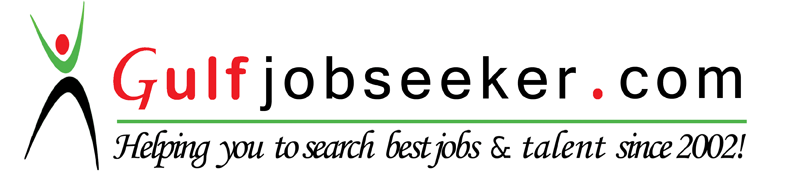 Whats app  Mobile:+971504753686 Gulfjobseeker.com CV No:1571118E-mail: gulfjobseeker@gmail.comCURRICULUM VITAE1. PERSONAL INFORMATIONGENDER                        	MALE                                                              DATE OF BIRTH                        28TH NOV 1990 LANGUAGES                               ENGLISH (VERBAL AND NON VERBAL)URDU (VERBAL AND NON VERBAL)HINDI (VERBAL) PUNJABI (VERBAL)2. PERSONAL SUMMARY/OBJECTIVE 3. WORK EXPERIENCE & ACCOMPLISHEMENTS	4. CORE STRENGTHS, SKILLS AND ABILLITIESCommunicationGood communication skillsWriting or speaking persuasivelyActive listening and ability to pick up messages through non-verbal communicationUsing statistical data and diagrams to convey informationTeamworkDealing with customers in service related work rolesTeam working skills developed through working with fellow colleagues on all levels.Worked in teams of four-six to deliver various course projects.ComputingOffice  competent user of Microsoft Word, Excel and PowerPoint.Operating Systems  good knowledge of Windows 9X/ ME/ XP and NT2000.Internet  experienced email and World Wide Web user.Can learn new packages quickly5.  ACADEMIC QUALIFICATION:7. OTHER INFORMATION. (HOBBIES AND INTERESTS)Sports Reading books: To find a position in a dynamic high growth company that enables me to use my broad range of people and management skills to achieve success for the organization or its shareholders. I desire a fast paced environment that provides continuous challenges and enables me to grow as an individual contributor, team player or manager.YEAR & POSITIONPLACE OF EMPLOYEMENTRESPONSIBILITY HELD(06th March till Present)sales representative   JUMBO ELECTRONICS, DUBAI, UAEPlanning product ranges and preparing sales and stock plansLiaising with buyers, analysts, stores, suppliers and distributorsWorking closely with visual display staff and department heads to decide how goods should be displayed to maximize customer interest and salesPlanning budgets and presenting sales forecasts and figures for new rangesControlling stock levels based on forecasts for the seasonMaintaining awareness of competitors' performanceGathering information on customers' reactions to productsAnalyzing previous season's sales and reporting on the current season's lines(July 2010-Dec2014)Senior customer sales representative Touchstone Communication, Islamabad, PakistanTelephone etiquetteAbility to respond professionally on the telephoneGeneral telemarketing techniquesAbility to handle objections over the phoneGood communication skillsPersistent and able to bounce back from rejectionGood organizational skillsAbility to project a telephone personality (enthusiasm, friendlinessFlexibility: can adapt to different types of clients and new situationsThe ability to work independently or as part of a teamThe ability to perform repetitious tasks and deal with the stress of handling rejectionsThe ability to think quickly and answer smoothly and tactfullyGot 1 month extensive training of telemarketing training from Touchstone Communication Academy6 MONTHS,INTERNEEBANK ALFALAH, RAWALPINDI, PAKISTANDealing with customers queries face to face, over the telephone or in writing.Serving customers at the counter.Understanding customer needs, recommending suitable products and making sales;Processing paperwork from sales, change of customer details, closure of accounts and so on;Learning about new products, services and processes.DATEINSTITUTIONAWARD2012-2015(Punjab University, PakistanB.com (IT)2010-2012Federal Board of PakistanI.com2009. Anthony High School of Boys’ Rawalpindi, Pakistan)Matric